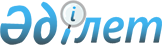 Бірынғай тіркелген салық ставкаларын белгілеу туралы
					
			Күшін жойған
			
			
		
					Жамбыл облысы Жуалы аудандық мәслихатының 2014 жылғы 13 қазандағы № 36-3 шешімі. Жамбыл облысы Әділет департаментінде 2014 жылғы 4 қарашада № 2360 болып тіркелді. Күші жойылды - Жамбыл облысы Жуалы аудандық мәслихатының 2018 жылғы 18 мамырдағы №27-8 шешімімен
      Ескерту. Күші жойылды - Жамбыл облысы Жуалы аудандық мәслихатының 18.05.2018 №27-8 (алғашқы ресми жарияланған күнінен кейін күнтізбелік он күн өткен соң қолданысқа енгізіледі) шешімімен.

      Ескерту. Бүкіл мәтіні бойынша "ставкаларын", "ставкалары", "ставкаларының" деген сөздері тиісінше "мөлшерлемелерін", "мөлшерлемелері", "мөлшерлемелерінің" деген сөздермен ауыстырылды - Жамбыл облысы Жуалы аудандық мәслихатының 03.09.2015 № 46-4 шешімімен (алғашқы ресми жарияланған күнінен кейін күнтізбелік он күн өткен соң қолданысқа енгізіледі).

      РҚАО-ның ескертпесі.

      Құжаттың мәтінінде түпнұсқаның пунктуациясы мен орфографиясы сақталған.
      "Салық және бюджетке төленетін басқа да міндетті төлемдер туралы (Салық кодексі)" Қазақстан Республикасының 2008 жылғы 10 желтоқсандағы Кодексінің 422 бабына сәйкес аудандық мәслихат ШЕШІМ ҚАБЫЛДАДЫ:
      1. Жуалы ауданы аумағында қызметін жүзеге асыратын барлық салық төлеушілер үшін айына салық салу объектісінің бірлігіне бірыңғай тіркелген салықтың мөлшерлемелері қосымшаға сәйкес белгіленсін.
      2. Осы шешімнің орындалуын бақылау Жуалы ауданы мәслихатының әкімшілік аумақтық құрылым, аумақты әлеуметтік – экономикалық дамыту, бюджет және жергілікті салықтар мәселелері, адамдардың құқығын қорғау жөніндегі тұрақты комиссиясына жүктелсін.
      3. Осы шешім Әділет органдарында мемлекеттік тіркелген күннен бастап күшіне енеді және алғаш ресми жарияланғаннан кейін күнтізбелік он күн өткен соң қолданысқа енгізіледі. Жуалы ауданы аумағында қызметін жүзеге асыратын барлық салық төлеушілер үшін айына салық салу объектісінің бірлігіне бірыңғай тіркелген салықтың мөлшерлемелері
					© 2012. Қазақстан Республикасы Әділет министрлігінің «Қазақстан Республикасының Заңнама және құқықтық ақпарат институты» ШЖҚ РМК
				
      Аудандық мәслихат

Аудандық

      сессиясының төрағасы

мәслихаттың хатшысы

      Н. Тыныбеков

Е. Тлеубеков
Жуалы аудандық мәслихатының
2014 жылғы 13 қазандағы
№ 36- 3 шешіміне қосымша
№
Салық салу объектісінің атауы 
Айына салық салу объектісінің бірлігіне бірыңғай тіркелген салық мөлшерлемелерінің мөлшері (айлық есептік көрсеткіштерінде)
1
Бір ойыншымен ойын өткізуге арналған, ұтыссыз ойын автоматы
1
2
Біреуден артық ойыншылардың қатысуымен ойын өткізуге арналған ұтыссыз ойын автоматы
1
3
Ойын өткізу үшін пайдаланатын дербес компьютер
1
4
Ойын жолы 
5
5
Карт 
2
6
Бильярд үстелі 
3